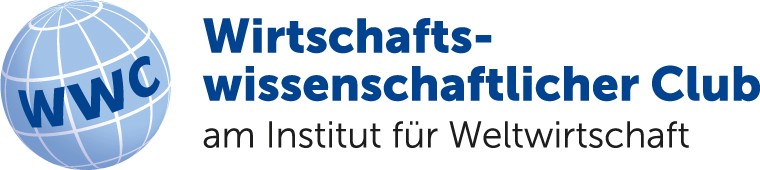 B E I T R I T T S E R K L Ä R U N GName: Vorname: Anschrift: Telefon: E-Mail: Ich möchte dem WWC beitreten und erkläre mich bereit, einen Beitrag(  ) von 10,00 Euro (nur für studentische Mitglieder, bitte Studienbescheinigung anfügen)(  ) von 30,00 Euro (jährlicher Mindestbeitrag)(  ) von 50,00 Euro (Sponsorbeitrag)jährlich zu zahlen (bitte ankreuzen).(Ort, Datum) (Unterschrift)Bitte separate Einwilligung gemäß Datenschutzgrundverordnung (DSGVO) beifügen.Bitte beide Erklärungen zurück an: Dr. Jürgen Stehn, Kiel Institut für Weltwirtschaft, Kiellinie 66, 24105 Kiel; E-Mail: juergen.stehn@ifw-kiel.deKonto: Deutsche Bank, Filiale Kiel, BIC: DEUTDEDB210 IBAN: DE27 2107 0024 0059 0869 00-------------------------------------------------------------------------------------Ermächtigung zum BeitragseinzugIch bin/Wir sind damit einverstanden, dass der Jahresbeitrag von meinem/unseremKonto------------------------------------------------- ------------------------------------------------- Kreditinstitut IBANabgebucht wird.------------------------------------------------- ------------------------------------------------- Ort, Datum Unterschrift